22.05.2018                                                                                                     № 292пс.ГрачевкаОб утверждении правил осуществления капитальных вложенийв объекты муниципальной собственностиГрачевского района за счет средств районного бюджетаВ соответствии со статьями 78.2 и 79 Бюджетного кодекса Российской Федерации:1. Утвердить правила осуществления капитальных вложений в объекты муниципальной собственности Грачевского района за счет средств районногобюджета согласно приложению.2. Контроль за исполнением настоящего постановления возложить на заместителя главы администрации Грачевского района по экономическому развитию Сигидаева Ю.П.3. Настоящее постановление вступает в силу со дня его официального опубликования на сайте– www.право-грачевка.рф.и подлежит размещению на официальном сайте администрации муниципального образования Грачевский район  Оренбургской области и распространяется на правоотношения, возникшие с 1 января 2018 года.Глава района                                                                                    О.М. Свиридов	Разослано: Сигидаеву Ю.П., Джалиеву М.Н., финансовый отдел, отдел по управлению муниципальным имуществом, МБУ ЦБУ, организационно-правовой отдел, отделобразования, отдел культуры,  Счетная палата, главам сельсоветов района	Приложениек постановлениюадминистрацииГрачевского района    от  22.05.2018№ 292пПравилаосуществления капитальных вложений в объектымуниципальной собственности Грачевского районаза счет средств районного бюджетаI. Общие положения1. Настоящие Правила устанавливают:порядок осуществления бюджетных инвестиций в форме капитальных вложений в объекты капитального строительства муниципальной собственности Грачевского района или приобретение объектов недвижимого имущества в муниципальную  собственность Грачевского района за счет средств районного бюджета (далее - бюджетные инвестиции), в том числе условия передачи органами местного самоуправления, являющимися муниципальными заказчиками, муниципальным бюджетным и автономным учреждениям Грачевского района, в отношении которых указанные органы осуществляют функции иполномочия учредителей, муниципальным унитарным предприятиям Грачевского района, в отношении которых указанные органы осуществляют права собственника имущества Грачевского района (далее - организации), полномочий муниципального заказчика по заключению и исполнению от имени Грачевского района муниципальных контрактов от лица указанных органов в соответствии с настоящими Правилами, а также порядок заключения соглашений о передаче указанных полномочий;порядок предоставления из районного бюджета субсидий организациям на осуществление капитальных вложений в объекты капитального строительства муниципальной собственности Грачевского района и объекты недвижимого имущества, приобретаемые в муниципальную собственность Грачевского района (далее - субсидии).2. Осуществление бюджетных инвестиций и предоставление субсидий осуществляется в соответствии с муниципальными правовыми актами администрации Грачевского района   (далее - правовые акты).3. При осуществлении капитальных вложений в объекты капитального строительства муниципальной собственности Грачевского района и объекты недвижимого имущества, приобретаемые в муниципальную собственность Грачевского района (далее - объекты), не допускается:предоставление субсидий в отношении объектов, по которым принято решение о подготовке и реализации бюджетных инвестиций;предоставление бюджетных инвестиций в объекты, по которым принято решение о предоставлении субсидий.4. Объем предоставляемых бюджетных инвестиций и субсидий должен соответствовать объему бюджетных ассигнований, предусмотренному на соответствующие цели решением о бюджете муниципального образования Грачевский район на соответствующий финансовый год и на плановый период.5. Созданные или приобретенные в результате осуществления бюджетных инвестиций объекты закрепляются в установленном порядке на праве оперативного управления или хозяйственного ведения за организациями с последующим увеличением стоимости основных средств, находящихся на праве оперативного управления этих организаций, или увеличением уставного фонда муниципальных унитарных предприятий Грачевского района, основанных на праве хозяйственного ведения, либо включаются в состав муниципальной казны Грачевского района.6. Осуществление капитальных вложений в объекты за счет субсидий влечет увеличение стоимости основных средств, находящихся на праве оперативного управления у организаций. Осуществление капитальных вложений за счет субсидий в объекты муниципальных унитарных предприятий Грачевского района, основанных на праве хозяйственного ведения, влечет увеличение их уставного фонда.7. Информация о сроках и об объемах оплаты по муниципальным контрактам, заключенным в целях строительства (реконструкции, технического перевооружения) и (или) приобретения объектов, а также о сроках и об объемах перечисления субсидий организациям учитывается при формировании прогноза кассовых выплат из районного бюджета, необходимого для составления в установленном порядке кассового плана исполнения районного бюджета.II. Осуществление бюджетных инвестиций8. Расходы, связанные с бюджетными инвестициями, осуществляются в порядке, установленном бюджетным законодательством Российской Федерации, на основании муниципальных контрактов, заключенных в целях строительства (реконструкции, технического перевооружения) и (или) приобретения объектов:муниципальными заказчиками, являющимися главными распорядителями средств районного бюджета;организациями, которым органы местного самоуправления Грачевского района, осуществляющие функции и полномочия учредителя или права собственника имущества организаций, являющиеся муниципальными заказчиками, передали в соответствии с настоящими Правилами свои полномочия муниципального заказчика по заключению и исполнению от имени Грачевского района  от лица указанных органов муниципальных контрактов.9. Муниципальные контракты заключаются и оплачиваются в пределах лимитов бюджетных обязательств, доведенных муниципальному заказчику как главному распорядителю средств районного бюджета, либо в порядке, установленном Бюджетным кодексом Российской Федерации и иными нормативными правовыми актами, регулирующими бюджетные правоотношения, в пределах средств, предусмотренных актами, на срок, превышающий срок действия утвержденных ему лимитов бюджетных обязательств.10. В целях осуществления бюджетных инвестиций в соответствии с абзацем вторым пункта 8 настоящих Правил органами местного самоуправления Грачевского района заключаются с организациями соглашения о передаче полномочий муниципального  заказчика по заключению и исполнению от имени Грачевского района муниципальных  контрактов от лица указанных органов (за исключением полномочий, связанных с введением в установленном порядке в эксплуатацию объекта) (далее - соглашение о передаче полномочий).11. Соглашение о передаче полномочий может быть заключено в отношении нескольких объектов и должно содержать:цель осуществления бюджетных инвестиций и их объем с распределением по годам в отношении каждого объекта с указанием его наименования, мощности, сроков строительства (реконструкции, технического перевооружения) и (или) приобретения объекта, стоимости объекта капитального строительства муниципальной собственности Грачевского района (сметной или предполагаемой (предельной) либо стоимости приобретения объекта недвижимого имущества в муниципальную собственность Грачевского района), рассчитанной в ценах соответствующих лет, а также общего объема капитальных вложений, рассчитанного в ценах соответствующих лет, в том числе объема бюджетных ассигнований, предусмотренного органу местного самоуправления Грачевского района  как главному распорядителю средств районного бюджета. Объем бюджетных инвестиций должен соответствовать объему бюджетных ассигнований на осуществление бюджетных инвестиций, утвержденному в районном бюджете, и лимитам бюджетных обязательств, доведенных в установленном порядке главному распорядителю средств районного бюджета;ответственность организации за неисполнение или ненадлежащее исполнение переданных ей полномочий;положения, устанавливающие:права и обязанности организации по заключению и исполнению от имени Грачевского района от лица органа местного самоуправления Грачевского района муниципальных контрактов;право органа местного самоуправления Грачевского района на проведение проверок соблюдения организацией условий, установленных заключенным соглашением о передаче полномочий;обязанность организации по ведению бюджетного учета, составлению и представлению бюджетной отчетности органу местного самоуправления Грачевского района как главному распорядителю средств районного бюджета в порядке, установленном Министерством финансов Российской Федерации.12. Операции с бюджетными инвестициями осуществляются в порядке, установленном бюджетным законодательством Российской Федерации для исполнения местных бюджетов, и отражаются на открытых в финансовом отделе администрации Грачевского района в порядке, установленном финансовым отделом администрации Грачевского района, лицевых счетах:главного распорядителя средств районного бюджета (получателя бюджетных средств) - в случае заключения муниципальных контрактов муниципальным заказчиком;для учета операций по переданным полномочиям главного распорядителя средств районного бюджета - в случае заключения от имени Грачевского района муниципальных контрактов организациями от лица муниципального заказчика.III. Предоставление субсидий13. Субсидии предоставляются организациям в размере средств, предусмотренных правовым актом, в пределах объема бюджетных средств, утвержденных решением о  бюджете на очередной финансовый год и плановый период, и лимитов бюджетных обязательств, доведенных в установленном порядке главному распорядителю средств районного бюджета.14. Предоставление субсидии осуществляется в соответствии с соглашением, заключенным между органом местного самоуправления Грачевского района как главным распорядителем средств районного бюджета, предоставляющим субсидию организациям, и организацией (далее - соглашение о предоставлении субсидий) на срок, не превышающий срок действия лимитов бюджетных обязательств на предоставление субсидии, утвержденных главному распорядителю средств районного бюджета, предоставляющему субсидию. По решению администрации Грачевского района, принятому в соответствии с абзацем четырнадцатым пункта 4 статьи 78.2 Бюджетного кодекса Российской Федерации, главному распорядителю средств районного бюджета может быть предоставлено право заключать соглашения о предоставлении субсидии на срок, превышающий срок действия утвержденных ему лимитов бюджетных обязательств на предоставление субсидий.15. Соглашение о предоставлении субсидии может быть заключено в отношении нескольких объектов. Соглашение о предоставлении субсидии должно содержать:цель предоставления субсидии и ее объем с распределением по годам в отношении каждого объекта с указанием его наименования, мощности, сроков строительства (реконструкции, технического перевооружения) и (или) приобретения объекта, стоимость объекта (сметной или предполагаемой (предельной) стоимости объекта капитального строительства муниципальной собственности Грачевского района либо стоимости приобретения объекта недвижимого имущества в муниципальную собственность Грачевского района), рассчитанной в ценах соответствующих лет, стоимости объекта, а также общего объема капитальных вложений за счет всех источников финансового обеспечения, в том числе объема предоставляемой субсидии. Объем предоставляемой субсидии должен соответствовать объему бюджетных ассигнований на предоставление субсидии, утвержденному в районном бюджете, и лимитов бюджетных обязательств, доведенных в установленном порядке главному распорядителю средств районного бюджета;условие о соблюдении организацией при использовании субсидии положений, установленных законодательством Российской Федерации о контрактной системе в сфере закупок товаров, работ, услуг для обеспечения государственных и муниципальных нужд;обязательство организации осуществлять без использования субсидии разработку проектной документации на объекты капитального строительства (или приобретение прав на использование типовой проектной документации, информация о которой включена в реестр типовой проектной документации) и проведение инженерных изысканий, выполняемых для подготовки такой проектной документации, проведение государственной экспертизы проектной документации и результатов инженерных изысканий и проведение проверки достоверности определения сметной стоимости объектов капитального строительства, на финансовое обеспечение строительства (реконструкции, технического перевооружения) которых планируется предоставление субсидии;обязательство муниципального унитарного предприятия Грачевского района осуществлять эксплуатационные расходы, необходимые для содержания объекта после ввода его в эксплуатацию (приобретения), без использования на эти цели средств районного бюджета;обязательство муниципального бюджетного учреждения Грачевского района или муниципального автономного учреждения Грачевского учреждения осуществлять эксплуатационные расходы, необходимые для содержания объекта после ввода его в эксплуатацию (приобретения), за счет средств, предоставляемых из районного бюджета, в объеме, не превышающем размер соответствующих нормативных затрат, применяемых при расчете субсидии на финансовое обеспечение выполнения муниципального задания на оказание муниципальных услуг (выполнение работ);сроки (порядок определения сроков) перечисления субсидии, а также положения, устанавливающие обязанность перечисления субсидии на лицевой счет, открытый в финансовом отделе администрации Грачевского района;порядок возврата организацией средств в объеме остатка субсидии, не использованной на начало очередного финансового года и перечисленной ей в предшествующем финансовом году, в случае отсутствия указанного в пункте 21 настоящих Правил решения главного распорядителя средств районного бюджета, предоставляющего субсидию, о наличии потребности направления этих средств на цели предоставления субсидии на капитальные вложения;порядок возврата сумм, использованных организацией, в случае установления по результатам проверок фактов нарушения целей и условий, определенных соглашением о предоставлении субсидии;порядок и сроки представления организацией отчетности об использовании субсидии;случаи и порядок внесения изменений в соглашение о предоставлении субсидии, в том числе в случае уменьшения в соответствии с Бюджетным кодексом Российской Федерации главному распорядителю средств районного бюджета ранее доведенных в установленном порядке лимитов бюджетных обязательств на предоставление субсидии, а также случаи и порядок досрочного прекращения соглашения о предоставлении субсидии;положения, предусматривающие приостановление предоставления субсидии либо сокращение объема предоставляемой субсидии в связи с нарушением организацией условия о софинансировании капитальных вложений в объекты за счет иных источников финансирования, если актом предусмотрено такое условие;положения, устанавливающие:права и обязанности сторон соглашения о предоставлении субсидии и порядок их взаимодействия при реализации соглашения о предоставлении субсидии;обязанность муниципального автономного учреждения Грачевского района и муниципального унитарного предприятия Грачевского района по открытию лицевого счета по получению и использованию субсидий;право главного распорядителя средств районного бюджета, предоставляющего субсидию, на проведение проверок соблюдения организацией условий, установленных соглашением о предоставлении субсидии.16. Субсидия перечисляется на отдельный лицевой счет организации при представлении контрактов (договоров) на поставку товаров, выполнение работ, оказание услуг и других документов, подтверждающих принятие обязательств организацией в соответствии с законодательством Российской Федерации.17. Операции с субсидиями, поступающими организациям, учитываются на отдельных лицевых счетах, открываемых организациям в финансовом отделе администрации Грачевского района в порядке, установленном финансовым отделом администрации Грачевского района.18. Санкционирование расходов организаций, источником финансового обеспечения которых являются субсидии, в том числе остатки субсидий, не использованные на начало очередного финансового года, осуществляется в порядке, установленном финансовым отделом администрации Грачевского района.19. Не использованные на начало очередного финансового года остатки субсидий подлежат перечислению организациями в районный бюджет в установленном порядке.20. В соответствии с решением главного распорядителя средств районного бюджета о наличии потребности в не использованных на начало очередного финансового года остатках субсидии, остатки указанной субсидии могут быть использованы в очередном финансовом году для финансового обеспечения расходов, соответствующих целям предоставления субсидии.В указанное решение может быть включено несколько объектов.21. Решение главного распорядителя средств районного бюджета о наличии потребности организации в не использованных на начало очередного финансового года остатках субсидии с пояснительной запиской, содержащей обоснование такого решения, подлежит направлению в отдел архитектуры и капитального строительства администрации Грачевского района в случае, если указанныйотдел администрации района не является одновременно главным распорядителем средств районного бюджета.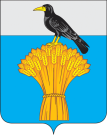  АДМИНИСТРАЦИЯ МУНИЦИПАЛЬНОГО ОБРАЗОВАНИЯ   ГРАЧЕВСКИЙ  РАЙОН  ОРЕНБУРГСКОЙ ОБЛАСТИП О С Т А Н О В Л Е Н И Е